L.dz. /__________                                                           Stalowa Wola, dnia 27.04.2015 r. 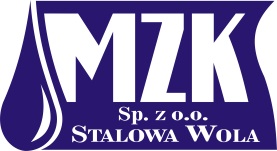 nr sprawy Zof/21/2015Do oferentów,  wg rozdzielnikaDotyczy: zamówienia pn.: Obsługa geodezyjna inwestycji realizowanych przez Zakład Wodociągów i Kanalizacji Miejskiego Zakładu Komunalnego Sp z o.o. w Stalowej Woli.Zamawiający modyfikuje zamówienie i formularz ofertowy w następujący sposób:W formularzu ofertowym jest:W formularzu ofertowym winno być :Prosimy o uwzględnienie odpowiedzi na zadane pytania w swoich ofertach.Otrzymują:1x Adresat,1 x a/a.  Lp.Rodzaj pracJednostka miaryCena netto(zł)Przewidywana ilośćŁączna Cena za pozycję nettozł1Tyczenie z wpisem do dziennika budowy sieci wodociągowej lub kanalizacyjnejpierwszy hm10 hm1Tyczenie z wpisem do dziennika budowy sieci wodociągowej lub kanalizacyjnejnastępny hm10 hm2Tyczenie z wpisem do dziennika budowy przyłącza wodociągowego lub przyłącza kanalizacyjnegopierwsze przyłącze szt.100 szt.2Tyczenie z wpisem do dziennika budowy przyłącza wodociągowego lub przyłącza kanalizacyjnegonastępne przyłącze szt.100 szt.3Inwentaryzacja powykonawcza sieci wodociągowej lub kanalizacyjnejpierwszy hm10 hm3Inwentaryzacja powykonawcza sieci wodociągowej lub kanalizacyjnejnastępny hm10 hm4Inwentaryzacja powykonawcza przyłącza wodociągowego lub przyłącza kanalizacyjnegopierwsze przyłącze szt.100 szt.4Inwentaryzacja powykonawcza przyłącza wodociągowego lub przyłącza kanalizacyjnegonastępne przyłącze szt.100 szt.5Studnia wodociągowa/kanalizacyjnapierwsza studnia szt.10 szt.5Studnia wodociągowa/kanalizacyjnanastępne studnia szt.10 szt.RazemRazemRazemRazemRazem  Lp.Rodzaj pracJednostka miaryCena netto(zł)Przewidywana ilośćŁączna Cena za pozycję nettozł1Tyczenie z wpisem do dziennika budowy sieci wodociągowej lub kanalizacyjnejpierwszy hm5 hm1Tyczenie z wpisem do dziennika budowy sieci wodociągowej lub kanalizacyjnejnastępny hm5 hm2Tyczenie z wpisem do dziennika budowy przyłącza wodociągowego lub przyłącza kanalizacyjnegopierwsze przyłącze szt.20 szt2Tyczenie z wpisem do dziennika budowy przyłącza wodociągowego lub przyłącza kanalizacyjnegonastępne przyłącze szt.80 szt.3Inwentaryzacja powykonawcza sieci wodociągowej lub kanalizacyjnejpierwszy hm5 hm3Inwentaryzacja powykonawcza sieci wodociągowej lub kanalizacyjnejnastępny hm5 hm4Inwentaryzacja powykonawcza przyłącza wodociągowego lub przyłącza kanalizacyjnegopierwsze przyłącze szt.20 szt4Inwentaryzacja powykonawcza przyłącza wodociągowego lub przyłącza kanalizacyjnegonastępne przyłącze szt.80 szt5Studnia wodociągowa/kanalizacyjnapierwsza studnia szt.2 szt5Studnia wodociągowa/kanalizacyjnanastępne studnia szt.8 sztRazemRazemRazemRazemRazem